30 april 2020Aan de branche-organisaties, cliëntenorganisaties en 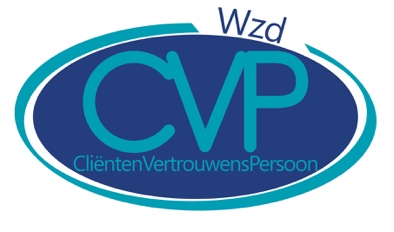 beroepsverenigingen in de ouderen- en gehandicaptenzorgGeachte heer/mevrouw,Met deze brief willen we u informeren over de inzet van de cliëntenvertrouwenspersoon in de Wet zorg en dwang (Wzd) ten tijde van de corona-maatregelen.Als Landelijke Faciliteit CVP vragen we extra aandacht voor de rechten van cliënten in relatie tot het beperken van de vrijheden van cliënten en de rol die de cliëntenvertrouwenspersoon Wzd hierin kan spelen.De maatregelen die het kabinet heeft moeten nemen om het corona-virus in te perken zijn ingrijpend voor ons allen.Iedereen zet zich naar alle vermogen in om de cliënten in de ouderen- en gehandicaptenzorg zo goed mogelijk te ondersteunen in deze moeilijke tijd.De verlenging van de maatregelen zorgt voor grote uitdagingen, afwegingen en dilemma’s in de langdurige zorg.Vanuit cliënten en verschillende betrokken partijen ontvangen we signalen over deze dilemma’s die gevolgen heeft voor de rechtspositie van cliënten ten tijde van de inperkende maatregelen.Graag maken we u erop attent dat juist nu de cliëntenvertrouwenspersoon Wzd de cliënt en vertegenwoordiger kan ondersteunen door een luisterend oor te bieden en mee te denken in de dilemma’s waar cliënten en vertegenwoordigers mee te maken krijgen.Ondanks dat de cliëntenvertrouwenspersoon Wzd niet op bezoek kan komen om de cliënt te spreken zijn er allerlei manieren om toch met elkaar in contact te komen,De cliëntenvertrouwenspersoon Wzd staat voor u klaar en is bereikbaar via de aanbieder van het vertrouwenswerk in uw regio:Heeft u vragen, neem dan gerust contact op met de Landelijke Faciliteit CVP.Met vriendelijke groeten,
 
Mariska Langermans en Annemarie Timp- Hofmans
Bestuurders Landelijke Faciliteit CVP – WzdRegio:Link aanbieder CVP:Friesland, Groningen en DrentheQuasir    QuasirTwente en ZwolleLSR        LSRArnhem, Apeldoorn / Zutphen, Middel IJsel               Adviespunt ZorgbelangNijmegen, N-O Brabant, Waardenland en Midden Brabant               Adviespunt ZorgbelangZ-O Brabant, Noord en Midden Limburg en Zuid Limburg               Adviespunt ZorgbelangWestland Schieland Delfland, Haaglanden, Midden Holland, Zuidholland NoordZorgstemAmstelland en de Meerlanden, Kennemerland, Amsterdam, Zaanstreek / waterland, Noord Holland NoordZorgstemUtrecht, ’t Gooi en FlevolandZorgstemZeeland, Zuidhollandse-Eilanden, West Brabant, RotterdamLSR